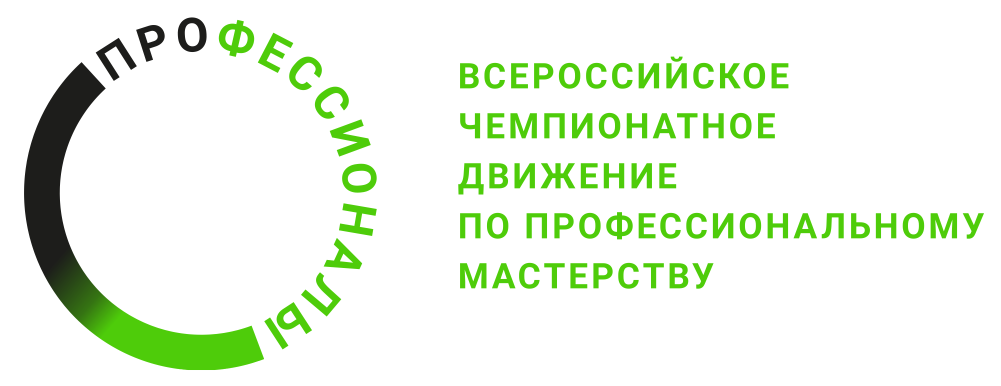 ПРОГРАММА ПРОВЕДЕНИЯРегионального этапа чемпионата (наименование региона) возрастной категории Юниорыпо компетенции «Дизайн модной одежды и аксессуаров»Общая информацияОбщая информацияПериод проведенияМесто проведения и адрес площадкиФИО Главного экспертаКонтакты Главного экспертаД-2  / «Подготовительный день экспертов» ___________ 2024 г.Д-2  / «Подготовительный день экспертов» ___________ 2024 г.12:00-12:30Приёмка конкурсной площадки Главным экспертом, сбор экспертов.
Регистрация экспертов, инструктаж по техники безопасности, знакомство с площадкой12:30-13:00Проверка корректности данных об участниках чемпионата в системе ЦСО, постановка задач13:00-14:00Обед 14:00-17:00Обсуждение конкурсного задания, внесение 30% изменений в конкурсное задание, обсуждение критериев оценивания17:00-18:00Тестирование схемы оценки путём оценивания образцов18:00-18:30Тестирование экспертов-наставников на знание нормативной документации 18:30-18:45Формирование групп оценивания 18:45-19:00Блокировка схемы оценивания, подписание всех протоколовД-1  / «Подготовительный день конкурсантов» ___________ 2024 г.Д-1  / «Подготовительный день конкурсантов» ___________ 2024 г.10:00-10:30Регистрация конкурсантов, инструктаж по техники безопасности, знакомство с площадкой, жеребьёвка рабочих мест10:30-13:00Знакомство с рабочими местами конкурсантов, тестирование оборудования и материалов.13:00-14:00Обед 14:00-15:00Знакомство с конкурсным заданием, проведение жеребьёвки элементов конкурсного задания: темы, целевой аудитории, трендов и ситуации. 15:00-16:30Составления брифа, подписание всех протоколовД1  / «Соревновательный день» ___________ 2024 г.Д1  / «Соревновательный день» ___________ 2024 г.10:00-10:15Сбор участников чемпионата, подготовка рабочих мест 10:15-10:45Обсуждение конкурсного задания 10:45-11:00Брифинг экспертов-наставников и конкурсантов 11:00-13:00Выполнение конкурсантами модуля А 13:00-14:00Обед 14:00-16:00Выполнение конкурсантами модуля БД2  / «Соревновательный день» ___________ 2024 г.Д2  / «Соревновательный день» ___________ 2024 г.09:00-09:15Сбор участников чемпионата, подготовка рабочих мест 09:15-09:45Обсуждение конкурсного задания 09:45-10:00Брифинг экспертов-наставников и конкурсантов 10:00-12:00Выполнение конкурсантами модуля В, оценивание экспертами модуля А12:00-13:00Обед 13:00-15:00Выполнение модуля конкурсантами В, оценивание экспертами модуля Б15:15-19:15Оценивание экспертами модуля ВД3  / «Соревновательный день» ___________ 2024 г.Д3  / «Соревновательный день» ___________ 2024 г.09:00-09:15Сбор участников чемпионата, подготовка рабочих мест 09:15-09:45Обсуждение конкурсного задания 09:45-10:00Брифинг экспертов-наставников и конкурсантов 10:00-12:00Выполнение конкурсантами модуля Г12:00-13:00Обед 13:00-15:00Выполнение модуля конкурсантами Д, оценивание экспертами модуля Д15:00-17:00Оценивание экспертами модуля Г17:00-19:00Внесение и блокировка оценок в систему ЦСО, проверка внесённых оценок экспертами-наставниками, подписание итоговых протоколов19:00-20:00Подведение итогов, внесение предложений по актуализации конкурсной документации